ExamenSur la base des débats tenus et des documents établis à la dernière réunion du GCNT (juillet 2016), au sujet des modifications à apporter à la Résolution 2 de l'AMNT (Rév. Dubaï, 2012) concernant la structure, les activités et les rôles de premier plan des commissions d'études, la présente contribution contient des propositions relatives à la structure des commissions d'études techniques de l'UIT-T et aux thèmes sur lesquels elles devraient axer leurs travaux pendant la prochaine période d'études.PropositionLa proposition des Etats Membres de la Commission interaméricaine des télécommunications (CITEL) concernant la structure des commissions d'études de l'UIT-T figure dans le tableau ci-dessous, à la suite duquel sont présentées les modifications, avec des marques de révision, qu'il est proposé d'apporter à la liste des rôles de premier plan des commissions d'études qui figure dans la Partie 2 de la Résolution 2 de l'AMNT (Rév. Dubaï, 2012). Les modifications des rôles de premier plan proposées intègrent les propositions étudiées par chaque commission d'études et qui ont été présentées à la réunion du GCNT de juillet 2016.i.	IAP/46A22/1: Projet de propositions concernant la réorganisation des Commissions d'études de l'UIT-Tii.	IAP/46A22/2: Propositions visant à modifier la liste des Commissions d'études directrices de l'UIT-T selon les domaines d'études, qui figure dans la Partie 2 de la Résolution 2 de l'AMNT (les marques de révision se rapportent au Document 36 de l'AMNT-16, Annexe A, Partie 	IAP/46A22/1Tableau 1 – Propositions de la CITEL concernant la réorganisation des 
Commissions d’études (CE) de l'UIT-TMOD	IAP/46A22/2#37731CE 2	Commission d'études directrice pour le numérotage, le nommage, l'adressage, l'identification et le routage
Commission d'études directrice pour la définition des services 
Commission d'études directrice pour les télécommunications utilisées pour les secours en cas de catastrophe/l'alerte avancée, la résilience et le rétablissement des réseaux
CE CE 5	Commission d'études directrice pour la compatibilité électromagnétiqueet les effets électromagnétiques
Commission d'études directrice pour les TICet les changements climatiques, l'efficacité énergétique et l'énergie propre
CE 11	Commission d'études directrice pour la signalisation et les protocoles
Commission d'études directrice pour les spécifications de test ainsi que pour les tests de conformité et d'interopérabilité
Commission d'études directrice pour la lutte contre la contrefaçon
CE 12	Commission d'études directrice pour la qualité de service et la qualité d'expérience 
Commission d'études directrice pour la distraction au volant et les aspects vocaux des communications au volant
Commissions d'études directrice pour l'évaluation de la qualité des communications et applications vidéoCE 13	Commission d'études directrice pour les réseaux futurs comme les réseaux IMT-2020 (parties non radioélectriques)
Commission d'études directrice pour la gestion de la mobilité 
Commission d'études directrice pour l'informatique en nuage 
Commission d'études directrices pour infrastructures de réseau de confianceCE 15	Commission d'études directrice pour le transport dans le réseau d'accès
Commission d'études directrice pour les réseaux domestiques
Commission d'études directrice pour les technologies optiques
Commission d'études directrice pour les réseaux électriques intelligentsCE 16	Commission d'études directrice pour le codage, les systèmes et les applications multimédias
Commission d'études directrice pour les applications ubiquitaires 
Commission d'études directrice pour l'accessibilité des télécommunications/TIC pour les personnes handicapées
Commission d'études directrice pour les communications pour les systèmes de transport intelligents (ITS)
Commission d'études directrice pour la télévision utilisant le protocole Internet (TVIP) et l'affichage numérique
Commission d'études directrice pour les cyberservices, tels que l'administration publique en ligne, la cybersanté et la cyberéducation
CE 17	Commission d'études directrice pour la sécurité
Commission d'études directrice pour la gestion d'identité (IdM)
Commission d'études directrice pour les langages et les techniques de descriptionCE 20	Commission d'études directrice pour l'Internet des objets et ses applications
Commission d'études directrice pour les villes et les communautés intelligentes (SC&C)______________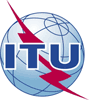 Assemblée mondiale de normalisation 
des télécommunications (AMNT-16)
Hammamet, 25 octobre - 3 novembre 2016Assemblée mondiale de normalisation 
des télécommunications (AMNT-16)
Hammamet, 25 octobre - 3 novembre 2016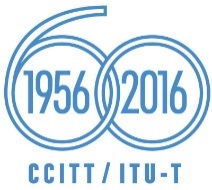 SÉANCE PLÉNIÈRESÉANCE PLÉNIÈREAddendum 22 au
Document 46-FAddendum 22 au
Document 46-FSeptembre 2016Septembre 2016Original: anglaisOriginal: anglaisEtats Membres de la Commission interaméricaine des télécommunications (CITEL)Etats Membres de la Commission interaméricaine des télécommunications (CITEL)Etats Membres de la Commission interaméricaine des télécommunications (CITEL)Etats Membres de la Commission interaméricaine des télécommunications (CITEL)Mise à jour de la résolution 2 de l’amnt-12 concernant la structure et les rôles de premier plan des commissions d’études de l’UIt-TMise à jour de la résolution 2 de l’amnt-12 concernant la structure et les rôles de premier plan des commissions d’études de l’UIt-TMise à jour de la résolution 2 de l’amnt-12 concernant la structure et les rôles de premier plan des commissions d’études de l’UIt-TMise à jour de la résolution 2 de l’amnt-12 concernant la structure et les rôles de premier plan des commissions d’études de l’UIt-TRésumé:CE actuelle de l'UIT-TMesure proposéeDescriptionJustification et nouvelle structure de la CE GCNTNOCStructure actuelle du GCNTCE 2MOD•	Transférer le GT 2/2 (Gestion des télécommunications et exploitation des réseaux et des services: 5/2, 6/2 et 7/2) à la CE 13.•	Transférer la Question 4/2 à la CE 16.Il existe une forte synergie entre les questions liées à la gestion des télécommunications et les activités actuellement menées par la CE 13. 
La CE 2 devrait axer ses travaux sur le numérotage, le nommage, l'adressage, le routage et la fourniture des services.CE 3NOCConserver la structure actuelle et confier à la Commission d'études un rôle de premier plan en conformité avec son domaine de compétence actuel.CE 5NOCConserver la structure actuelle et confier à la Commission d'études un rôle de premier plan concernant les déchets d'équipements électriques et électroniques, l'efficacité énergétique et l'énergie propre.CE 9SUP•	Transférer la Question 2/9 (qualité de service de bout en bout) et la Question 12/9 (qualité audiovisuelle) à la 
CE 12.•	Transférer les Questions 1/9, 3/9, 4/9, 5/9, 6/9, 7/9, 8/9, 10/9, 11/9 et 13/9 à la CE 16.•	Transférer la Question 9/9 à la CE 15.Améliorer l'efficience et l'efficacité des travaux de normalisation de l'UIT-T.CE 11MOD•	Transférer la Question 10/11(Mesures pour établir des critères de référence pour les services et les réseaux) et la Question 15/11 (Tests en tant que service (TAAS)) à la CE 12.Continuer d'axer les travaux de la CE 11 sur la signalisation et les protocoles, les spécifications de test et la conformité et l'interopérabilité.Confier à la Commission d'études un rôle de premier plan concernant la lutte contre la contrefaçon et les dispositifs volés.CE 12MOD•	Intégrer la Question 2/9 (qualité de service de bout en bout), la Question 12/9 (qualité audiovisuelle), la Question 10/11 (Mesures pour établir des critères de référence pour les services et les réseaux) et la Question 15/11 (Tests en tant que service (TAAS)).La CE 12 dirige les travaux concernant la qualité de service et la qualité d'expérience, et sera désormais aussi chargée de la qualité audiovisuelle (Questions 2/9 et 12/9), des mesures pour établir des critères de référence (Question 10/11) et des TAAS (Question 15/11), avec un nouveau rôle de premier plan concernant l'évaluation de la qualité des communications et applications vidéo.CE 13MOD•	Intégrer le GT 2/2 (Gestion des télécommunications et exploitation des réseaux et des services: Questions 5/2, 6/2 et 7/2).Les travaux de la CE 13 sont axés sur les réseaux IMT-2020, l'informatique en nuage et la confiance. Confier à cette commission un nouveau rôle de premier plan compte tenu de l'intégration du GT 2/2.CE 15 MOD•	Intégrer la Question 9/9.Confier à la CE 15 un rôle de premier plan concernant les réseaux domestiques.CE 16 MOD•	Intégrer les Questions 4/2 (facteurs humains), 1/9, 3/9, 4/9, 5/9, 6/9, 7/9, 8/9, 10/9, 11/9 et 13/9.Les travaux de la CE 16 sont axés sur le multimédia, les facteurs humains (y compris la Question 4/2) et les cyberservices.CE 17NOCLa CE 17 est la commission directrice pour les questions de sécurité.CE 20NOCLa CE 20 est la commission directrice pour l'Internet des objets et les villes intelligentes.